Please see our website for the latest team information: www.teambenningtonwhales.com Practice Schedule:  Practices are Mon-Fri beginning the day after Memorial Day unless otherwise notedMeets: Contacts:Pool Addresses:May/June 2022May/June 2022May/June 2022May/June 2022May/June 2022May/June 2022May/June 2022Sun.Mon.Tues.Wed.Thurs.Fri.Sat.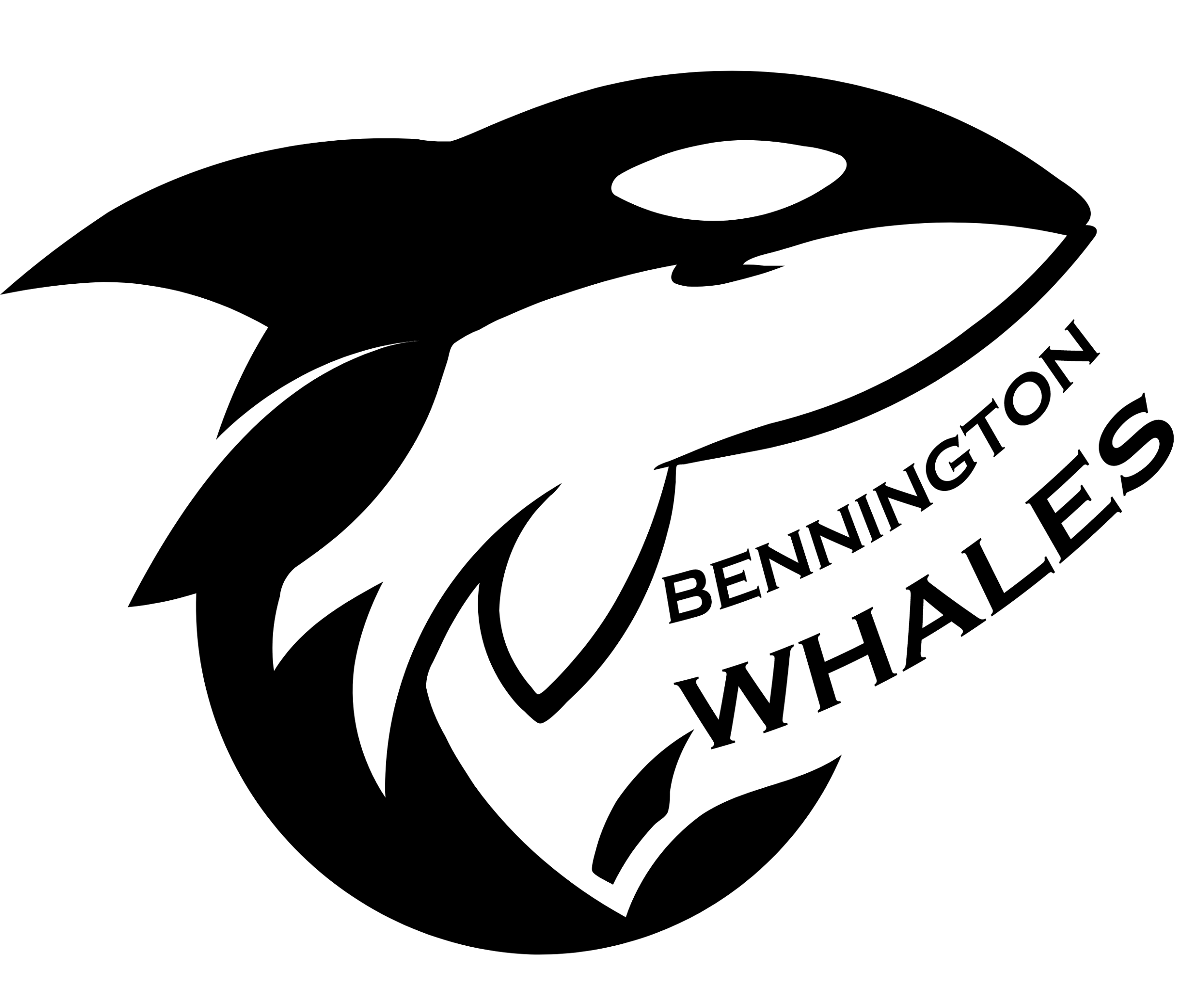 3031Practice1Practice2Practice3Practice456Practice7Practice8Practice9Practice10Practice111213Practice14Practice15Practice16Practice17Practice18Home v. Northlake1920Practice21Practice22Away @ Aurora Hills23Practice24Practice25Home v. Hadley Farms  2627Practice28Practice 29Home v. Stratford Knolls30PracticeJuly 2022July 2022July 2022July 2022July 2022July 2022July 2022Sun.Mon.Tues.Wed.Thurs.Fri.Sat.12NO MEET34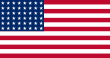 5Practice6Practice7Practice8Practice9Away @ WSAP1011Mini Meet @ Northlake12Practice13Home v. MPEV14Practice15Practice16Away @ CVS1718Practice- swimmers going to invitationals19Practice- swimmers going to invitationals20Meet Make Up Day 21Practice- swimmers going to invitationals22Practice- swimmers going to invitationals23Invitationals @ CVSEnd of Season Party24End of Season Party Rain Date2526272829305:30 - 6:15 pm5-10 year olds(parents must be present)6:30 - 7:45 pm11-18 year olds(parents are welcome)Saturday Mornings8:00 am - arrive at 7:15 amWednesday Evenings6:30 pm - arrive at 5:45 pmCo-Coach Elenaelenanewman01@gmail.comCo-Coach Naominrcocker10@gmail.comAssistant Coach TBDParent Reps Stephanie and Shelleyteambenningtonwhales@gmail.comArora Hills23230 Arora Hills Dr.Clarksburg, MD 20871Churchill Village South (CVS)13601 Wanegarden Dr.Germantown, MD 20874Hadley Farms7420 Hadley Farms Dr.Gaithersburg, MD 20879Montgomery Place (MPEV)8825 Centerway Rd.Montgomery Village, MD 20879Northlake12700 Partridge Wood Dr.Germantown, MD 20874Stratford Knolls11531 Doxdam TerraceGermantown, MD 20876Williamsburg Square/Ashton Place (WSAP)18274 Smokehouse CourtGermantown, MD 20874We must follow the parking rules of all respective communities when participating in meets, including our own. Specific parking information is included on the team website (www.teambenningtonwhales.com).  